   臺北市私立再興中學106學年度學生參加臺北市五項藝術競賽報名表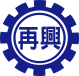  ※本表僅提供每班一張，若班上參加比賽人數超過一名者，請參賽學生至學務處領取表格填寫。 ※本表請隨五項藝術競賽班級調查表於9/11(一)中午前由訓育股長繳交至學務處訓育組。項目資料填答基本資料班級：      。座號：         。姓名：               。性別：       。生    日民國        年(西元            年)         月          日出生。身分證字號連絡電話住家電話：學生手機：家長資訊父親姓名：                      父親手機：母親姓名：                      母親手機：音樂比賽參賽資訊※非參加音樂比賽者，以下資訊免填。1.參賽組別：請圈選。鋼琴、小提琴、中提琴、大提琴、低音提琴、中胡、高胡、二胡、笙、簫、笛、嗩吶、聲樂（高中組）2.指導教師姓名：3.自選曲─曲名：4.自選曲─作曲人：5.自選曲─演奏時間：   分   秒。舞蹈比賽參賽資訊※非參加舞蹈比賽者，以下資訊免填。1.參賽組別：請圈選─團體賽、個人賽。2.參賽項目：請圈選─古典舞、民俗舞、現代舞。3.節目名稱：4.演出時間：5.配樂曲名、作曲者、專輯名稱、出版者：6.使用道具：7.校外指導教師姓名：8.校外指導教師服務單位：9.校內指導教師：美術比賽參賽資訊※非參加美術比賽者，以下資訊免填。1.參賽項目：請圈選─西畫類、書法類、平面設計類、漫畫類、水墨畫類、版畫類。2.參賽題目：3.指導教師：4.作品繳交時間：106年10月16日（星期一）。5.作品規格請詳見比賽辦法，違反規定導致無法參賽者，後果自負。學生簽名：                  家長簽名：                 導師簽名：                  學生簽名：                  家長簽名：                 導師簽名：                  